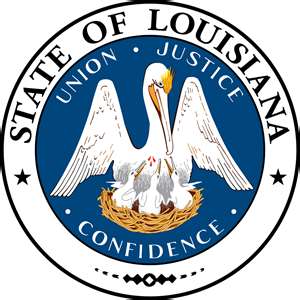 LOUISIANA BOARD OF PARDONSHEARING DOCKET: July 12, 2016 – 8:30 A.M. Hearing Location:  LA Department of Public Safety & Corrections, Headquarters Complex504 Mayflower Street, Baton Rouge, LA  70802, 225.342.5421For more information visit doc.la.govLOUISIANA BOARD OF PARDONSHEARING DOCKET: July 12, 2016 – 12:00 P.M. Hearing Location:  LA Department of Public Safety & Corrections, Headquarters Complex504 Mayflower Street, Baton Rouge, LA  70802, 225.342.5421For more information visit doc.la.govAssignedApplicant's NameDOC #Request/LocationJDC/LocationOffenseVote1.Bonnet, Charles T.250310PWFOUT15th JDC - LafayetteSimple Burglary of an AutoGrant 4-0PWF2.Delatte, Ryan L.445880PWFOUT25th JDC - PlaqueminesPossession of Marijuana (2nd Offense)Grant 4-0PWF3.Fernandez, Dale C.310557PWFOUT23rd JDC - AscensionSimple Robbery, Possession of CocaineGrant 4-0PWF4.Kennedy, Darron J.471817PWFOUT22nd JDC - St. TammanySimple Arson, Issuing Worthless Checks, Possession of OxycodoneDenied 4-05.Lebert, Hwan J.438373PWFOUT16th JDC - St. MartinUnauthorized Use of Access Card over $300, but less than $500; Unauthorized Use of Access Card over $500Grant 4-0PWF6.Leggett-Wilson, Jason S.503901PWFOUT29th JDC - St. Charles21st JDC - LivingstonUnauthorized Use of a Movable, Simple BurglaryDenied 2-27.Mann, William D.635641PWFOUT19th JDC - East Baton RougePossession of Drug ParaphernaliaDenied 4-08.Putman, Clara444046PWFOUT4th JDC - OuachitaDistribution of Marijuana, Distribution of Methamphetamines, Distribution of MethamphetaminesGrant 4-0PWF9.Rausin, Robert S.449200PWFOUT5th JDC - FranklinCarnal Knowledge of a JuvenileGrant 4-0PWF10.Robinson, Reginald D.495018PWFOUT1st JDC - CaddoIllegal use of a Weapon/Dangerous InstrumentGrant 4-0PWF11.Tharpe, Randy D.632616PWFOUT4th JDC - OuachitaAttempted Middle Grade TheftDenied 3-112.Smith, Vandall344687CTOAVC19th JDC - East Baton RougeArmed RobberyGrant 4-0PE at 60%AssignedApplicant's NameDOC #Request/LocationJDC/LocationOffenseVote1.Ash, Tyron B.157384ACT 340LSPOrleansHFC, Possession with Intent to Distribute CocaineGrant 4-0CTO 60 years2.Everett, Larry105466ACT 340LSPOrleansHFC, Aggravated BatteryDenied 2-23.Monroe, Sean I.294086ACT 340LSP24th JDCJeffersonHFC, Armed Robbery, Armed RobberyRemoved4.Robinson, Odessa93790ACT 340LSPOrleansHFC, Armed Robbery, Armed RobberyRemoved5.Simmons, James C.151883ACT 340LSP22nd JDCSt. TammanyHFC, Forcible RapeDenied 4-06.Spencer, Zachary107474ACT 340LSPOrleansHFC, Possession of CocaineGrant 4-0CTO 10 years7.Surry Jr., Alexander330104ACT 340LSP1st JDCCaddoHFC, Possession of CocaineGrant 4-0CTO  10 years8.Thompson, Nelson D.266227ACT 340LSPOrleansHFC, Possession of Cocaine, Possession of Cocaine, Possession with Intent to Distribute CocaineGrant 4-0CTO 60 years9.Weeks, Ike339028ACT 340LSP19th JDCEast Baton RougeHFC, Armed Robbery, Simple RobberyRemoved10.Williams, Auther192153ACT 340LSPOrleansHFC, Armed RobberyWithdrew